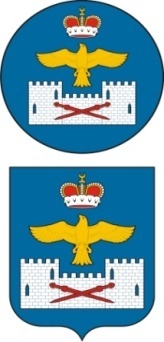 СОБРАНИЕ ДЕПУТАТОВ МУНИЦИПАЛЬНОГО РАЙОНА «ЛАКСКИЙ РАЙОН» 
РЕСПУБЛИКИ ДАГЕСТАНРЕШЕНИЕ от 27 апреля 2022 г. №22Об отчете главы    МР «Лакский район» Магомедова Юсупа Гамидовича «Об итогах социального и экономического развития района за 2021 год и о прогнозе социально-экономического развития района на 2022 и на период 2023-2024 годы»Заслушав и обсудив доклад главы МР «Лакский район» Юсупа Гамидовича   и выступивших, Собрание депутатов МР «Лакский район»Решило:1.Работу главы МР «Лакский район» по результатам 2021 года считать удовлетворительной.	2.Рекомендовать заместителям главы администрации МР «Лакский район» (Куннуеву А.М., Максудову М.Ю.) добиваться исполнение майских Указов Президента Российской Федерации за № 597-600 от 7 мая 2012 года «О мероприятиях по реализации государственной социальной политики» и Национальных Проектов развития Республики Дагестан на 2022 год и на период 2023-2024 годы на территории Лакского района.3.Отделу сельского хозяйства и экономики (Кадиеву М.А.): 1) необходимо сделать серьезные выводы и коренным образом изменить отношение к полному и эффективному использованию пашни. Активизировать работу земельного контроля.2) принять необходимые меры по завершению работы разграничения земель муниципальной собственности, передачи их в собственность соответствующих сельских администраций с последующей регистрацией права собственности на эти земли в органах регистрации в установленном законом порядке.3) совместно с главами сельских поселений, завершить вопрос закрепления земель за сельхозпроизводителями. 4) принять совместно с главами сельских поселений, исчерпывающие меры для улучшения работы   по актуализации земельных участков и объектов капитального строительства. 5) принять меры по оздоровлению сельскохозяйственных предприятий и восстановлению учета, активизировать работу для увеличения поступлений налогов.	 4.Руководителю МКУО «Управление образование администрации МР «Лакский район» (Магомедов Т.М-С) 1) для совершенствования деятельности образовательных учреждений по внедрению современных технологий обеспечить образовательные учреждения района требуемыми специалистами, используя возможности программы « Земский учитель».2)  усилить контроль  за состояние преподавания уроков родного языка и принимать меры по повышению интереса учащихся к его изучению, шире используя возможности внеклассной работы.3) при составлении тарификационных списков педагогических работников руководствоваться действующими нормативно-правовыми актами и принимать необходимые меры по недопущению задолженности по заработной плате.4) принять необходимые меры по обеспечению антитеррористической защищенности и пожарной безопасности образовательных организаций.5. Руководителю МКУК «Центр культуры, молодежной политики, спорта, туризма и центральная библиотечная система МР «Лакский район» (Кажлаев А.И.)1) активизировать работу работников учреждений культуры, возрождать традиционные национальные обычаи.2) составить и утвердить график проведения спортивных мероприятий на 2022 год.3) внести предложения по проведению спортивно массовых мероприятий в селах района, привлекая для этой работы глав сельских поселений и руководителей СПК.4) в 2022 году продолжить работы по исполнению Дорожной карты по развитию туризма в районе.	6.Начальнику отдела финансов (Амирханова А.С.) обеспечить своевременное финансирование всех бюджетных организации и соблюдать все нормативно-правовые акты, касающиеся финансирования.7.Рекомендовать: а) главному врачу (Дибирову А.Д.) улучшить медицинское обслуживание населения, принять меры для приведения объектов здравоохранения в соответствие к предъявляемым требованиям и получить лицензии для всех объектов здравоохранения. 	б) руководителю государственного учреждения «Управление социальной защиты населения в МР «Лакский район» (Майрамов Р.Я.) оказывать своевременно все услуги по социальной защите населения района.в) рекомендовать руководителю государственного учреждения «Центр социального обслуживания населения в МР «Лакский район» (Шурпаев Ш.Г.) качественно и своевременно проводить все услуги по социальному обслуживанию населения района.г) руководителю государственного казенного учреждения «Центр занятости населения района» (Мусалаева А.Г.) своевременно и качественно проводить все мероприятии касающиеся контингента незанятого числа населения района и найти пути по их трудоустройству и самозанятости.д) руководителю ветеринарной службы (Абачараев А.М.) принять необходимые меры по недопущению заразных болезней и улучшению ветеринарного обслуживания сельскохозяйственных животных. е) рекомендовать  начальнику МО МВД России «Лакский район» активизировать работу и организовать мероприятия, направленные противодействию терроризму и экстремизму, профилактике и пресечению религиозной розни, обеспечения общественной безопасности и правопорядка на территории района. Председательствующая  Собрания депутатовМР «Лакский район»                                                             Д.С.Кажлаева                               Глава  МР «Лакский район»                                                             Ю.Г.Магомедов                                          